Jugendforen in Homburg und Saarpfalz STECKBRIEF FÜR EURE PROJEKTIDEEAllgemeines über unser Projekt:Unser Projekt passt zu folgendem Schwerpunkt:(bitte zutreffendes ankreuzen, Mehrfachantworten möglich)	Förderung des Zusammenlebens in der vielfältigen Gesellschaft	Förderung von Demokratie und Menschenrechten	Engagement gegen Rechtsextremismus und Gruppenbezogene Menschenfeindlichkeit 	Förderung von Partizipation und Nachhaltigkeit in der Biosphäre Bliesgau	Stärkung der Mitbestimmung in Schule und JugendarbeitWir brauchen...Wir sind...Ergänzungen - was ihr uns noch mitteilen wollt...Eure Ansprechpartner:ProjekttitelProjektzeitraum (mit Vor- und Nachbereitung)Projektidee: Was wollt ihr wie umsetzen?Projektziele: Was wollt ihr erreichen?Begründung der Nachhaltigkeit: Warum ist das Projekt wichtig? Welche Wirkung erzielt es langfristig? Wo können regionale Bezüge/ökologische Aspekte eingebunden werden?Zielgruppe: Wen wollt ihr erreichen und wie wollt ihr diese Personen erreichen?Kooperationen: Mit wem wollt ihr warum zusammenarbeiten?Projektkosten: Welche Kosten werden für welche Maßnahmen wie hoch anfallen?----...Gesamtkosten:Gruppe/TeamName, VornameAnschriftTelefonE-Mail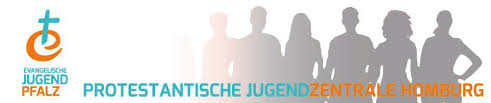 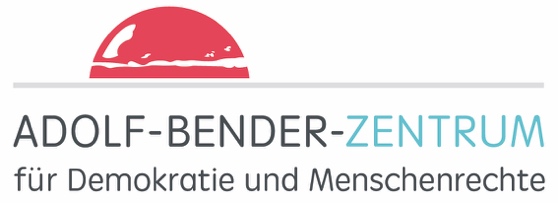 Protestantische Jugendzentrale HomburgHerr Tobias ComperlKirchenstraße 866424 HomburgAdolf-Bender-Zentrum e.V.Michael GroßFabian MüllerGymnasialstraße 566606 St. WendelTelefon:06841/3055Telefon: 06851/808279-3tobias.comperl@jugendzentrale-homburg.de michael.gross@adolf-bender.defabian.mueller@adolf-bender.de 